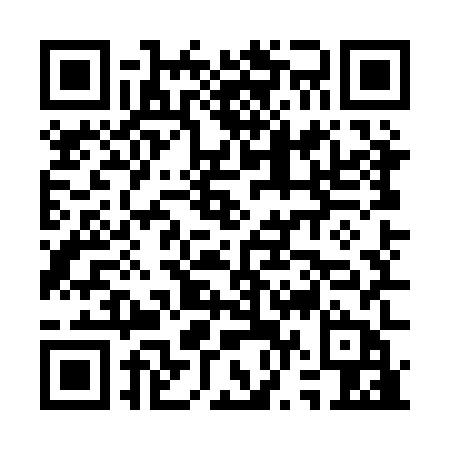 Prayer times for Baboua, Central African RepublicWed 1 May 2024 - Fri 31 May 2024High Latitude Method: NonePrayer Calculation Method: Muslim World LeagueAsar Calculation Method: ShafiPrayer times provided by https://www.salahtimes.comDateDayFajrSunriseDhuhrAsrMaghribIsha1Wed4:365:4811:583:166:087:152Thu4:365:4811:583:166:087:163Fri4:355:4811:583:166:087:164Sat4:355:4711:573:176:087:165Sun4:355:4711:573:176:087:166Mon4:345:4711:573:176:087:167Tue4:345:4711:573:176:087:168Wed4:345:4711:573:186:087:179Thu4:335:4611:573:186:087:1710Fri4:335:4611:573:186:087:1711Sat4:335:4611:573:196:087:1712Sun4:335:4611:573:196:087:1713Mon4:325:4611:573:196:087:1814Tue4:325:4611:573:196:097:1815Wed4:325:4611:573:206:097:1816Thu4:325:4511:573:206:097:1817Fri4:315:4511:573:206:097:1918Sat4:315:4511:573:216:097:1919Sun4:315:4511:573:216:097:1920Mon4:315:4511:573:216:097:1921Tue4:315:4511:573:216:107:2022Wed4:315:4511:573:226:107:2023Thu4:315:4511:583:226:107:2024Fri4:305:4511:583:226:107:2025Sat4:305:4511:583:236:107:2126Sun4:305:4511:583:236:117:2127Mon4:305:4511:583:236:117:2128Tue4:305:4511:583:246:117:2229Wed4:305:4511:583:246:117:2230Thu4:305:4511:583:246:117:2231Fri4:305:4511:593:246:127:23